КАЛЕНДАРЬ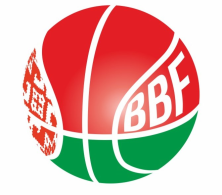 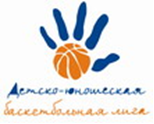 XXIV Детско-юношеской баскетбольной лиги - «Слодыч»I тур - девушки 2008-2009 гг.р. 
Дивизион 226-27 ноября 2021г., г. Минск, ул. Стадионная 3Команды – участницы:26 ноября 2021 (пятница)27 ноября 2021 (суббота)Главный судья тура   Гапонова Светлана ВикторовнаМостовская СДЮШОР«Вымпел»ЦОР «Виктория»УСУ "ОГСДЮШОР №2" ОршаУ "СДЮШОР по баскетболу ЕПО холдинга "Горизонт"-2ДЮСШ БК «Горизонт»ВремяматчаНазвание командысчётНазвание команды11.00 бСДЮШОР по баскетболу ЕПО холдинга "Горизонт"-2ДЮСШ БК «Горизонт»11.00 мОГСДЮШОР №2" Орша«Вымпел»12.20 бПарад открытияПарад открытияПарад открытия12.40 мМостовская СДЮШОРСДЮШОР по баскетболу ЕПО холдинга "Горизонт"-214.00 мЦОР «Виктория»ДЮСШ БК «Горизонт»15.30 мОГСДЮШОР №2" ОршаМостовская СДЮШОР17.00 м«Вымпел»ЦОР «Виктория»ВремяматчаНазвание командысчётНазвание команды9.30 мМостовская СДЮШОРДЮСШ БК «Горизонт»11.00 мСДЮШОР по баскетболу ЕПО холдинга "Горизонт"-2«Вымпел»12.30 мОГСДЮШОР №2" ОршаЦОР «Виктория»14.00 м«Вымпел»Мостовская СДЮШОР15.30 мЦОР «Виктория»СДЮШОР по баскетболу ЕПО холдинга "Горизонт"-2